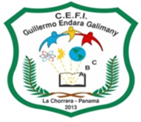 Profesor: Angel Garibaldi		Fecha: 13 de Marzo de 2020  	Fecha de entrega: 20 de Marzo Total de Puntos: 100  			Puntos Obtenidos: _________Tema: La ContabilidadObjetivo General:Analiza el concepto, origen, finalidad y normas de la contabilidad y su relevancia a nivel nacional y mundialIndicaciones:Este módulo se presenta como una asignación especial de la materia dada la situación educativa que actualmente vivimos como país. El mismo será desarrollado a computadora y enviado al profesor en la fecha señalada al correo: angegaribaldi@gmail.com . Las actividades aquí descritas serán tomadas como base para un taller a realizar en clases una vez retomemos las clases. Lea cada sección y desarrolle siguiendo los criterios e indicaciones.PARTE. INVESTIGUE E ILUSTRE:Investigue de tres autores diferentes el termino CONTABILIDAD.¿Quién fue Lucas Paccioli?Mencione algunos aspectos que regula la Ley 57 del 1 de Septiembre de 1978 y ¿qué reglamenta esta?¿Cuál es el decreto de Gabinete y el año en que se constituye la primera conferencia interamericana de contabilidad?¿Cuándo se celebra el Día del Contador en Panamá?PARTE. TALLER EN CLASES:En clases se realizará un resumen del material investigado cuyos parámetros serán indicados por el profesor; para lo cual se requerirá hojas blancas y de rayas.NO OLVIDES MANTENER ESTAS…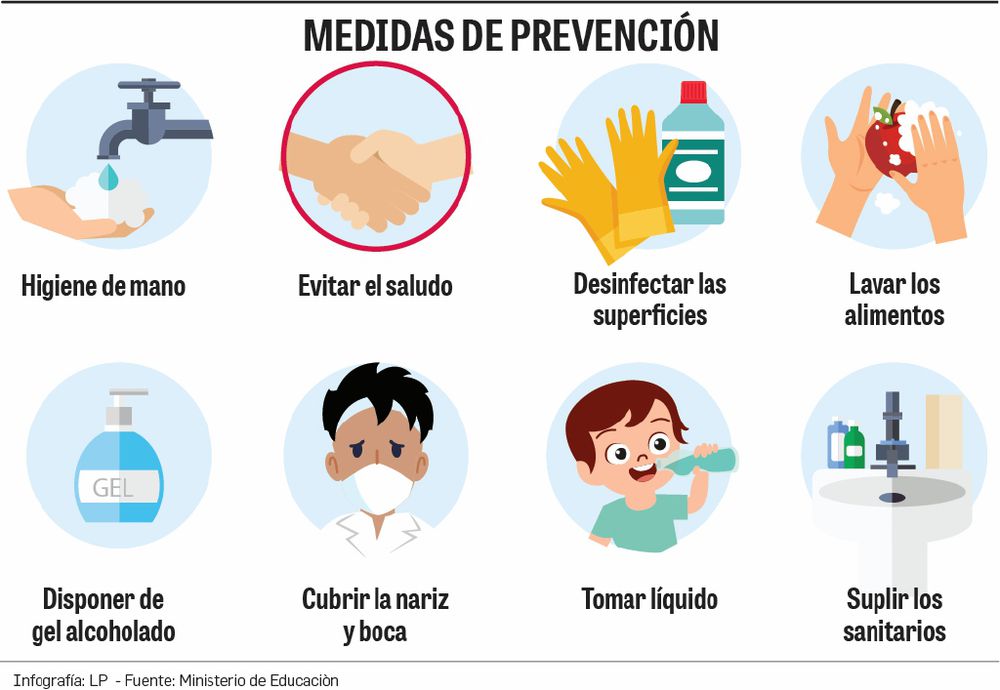 MINISTERIO DE EDUCACIÓNCENTRO EDUCATIVO GUILLERMO ENDARA GALIMANYDEPARTAMENTO DE COMERCIOMÓDULO DE PRINCIPIOS DE CONTABILIDAD 9ºI TRIMESTRE 2020CRITERIOS DE EVALUACIÓNCRITERIOS DE EVALUACIÓNCRITERIOS DE EVALUACIÓNCRITERIOPUNTAJEPUNTOSOBTENIDOS1. Entregó la investigación en la fecha señalada.102. Siguió las indicaciones dadas.103. Utilizó bibliografía actualizada.104. Existe profundidad de análisis.155. La redacción y ortografía son correctas.106. Presentó ilustraciones con sus respectivos títulos y descripción.107. Hubo creatividad y originalidad.158. Incluyó aportes personales.20TOTAL100